4Chládek
& TintěraChládek & Tintěra a.s.Nerudova 1022/16, 412 01 Litoměřice, IČ: 627 43 881, DIČ: CZ627 43 881Tel.: +420 416 741 668, Fax: +420 416 741 669, e-mail: cht-ltm(aicht.cz. www.cht.cz
Společnost je zapsána v Obchodním rejstříku u KS v Ústí nad Labem, oddíl B, vložka 706PROHLÁŠENÍ O PODDODAVATELÍCHChládek & Tintěra, a.s., se sídlem: Nerudova 16, 412 01 Litoměřice, uchazeč o tuto veřejnou zakázku prohlašuje, že při realizaci předmětných prací předpokládá spolupráci s vedlejšími poddodavateli:REMEX CZ, a.s., K váze 1111/66, Slivenec, 154 00 Praha 5, IČO: 60201088 -Odpadové hospodářství vč. nakládání s nebezpečnými odpady v rámci všech SO.1,10 %GeoTec-GS, a.s., Chmelová 2920/6,106 00 Praha 10, IČO: 25103431 -Činnosti geotechnika vč. příslušné dokumentace.0,15 %Duchcovská svařovna, a.s., Želénská 2, 419 01 Duchcov, IČO: 27264483 -Svařování součástí kolejového svršku MHD dle předpisu T 1/2.0,41 %H-PRO GEO s.r.o, Nerudova 1022/16, 412 01 Litoměřice, IČO: 06160778 -Geodetická dokumentace skutečného provedení stavby, realizační dokumentace a dokumentace skutečného provedení stavby.1,85 %Stavitelství Kamínek s.r.o., Líšťany 11, 330 35 Líšťany, okr. Plzeň - sever, IČO: 26021471 -Práce na odvodněníTT - SO 01.321, 01.322 a 01.323.1,89 %MÁGUS INTERNATIONAL a.s., Pohankova 34/8 628 00 Brno, IČO: 29361672 -Práce na elektrických a optických sítích - SO 01.621, 01.621.1, 01.622, 01.623, 01.623.1 a 01.701.10,70 %Elektroline a.s., K Ládví 1805/20, 184 00 Praha 8, IČO: 45312338 -Práce na trolejovém vedení - SO 01.611, 01.612 a 01.613.18,10 %ELTODO, a.s. Novodvorská 1010/14, 142 01 Praha 4, IČO: 45274517 -Práce na SSZ a VO - SO 02.015, 02.016, 05.422, 05.423, 05.424, 05.425, 05.426, 05.428, 05.429.1, 05.430, 05.431. 0,61 %STRABAG a.s, Kačírkova 982/4, Jinonice, 158 00 Praha 5, IČO: 60838744 -Práce na objektech zastávek : 05.101, 05.102, 05.102.1, 05.103, 05.104, 05.105, 05.106, 05.108, 05.109.1, 05.110, 05.111, objektech úprav komunikací a silnicí: 02.102, 02.152, 02.103, 02.153, 02.104, 02.104.1, 02.154, 02.155, 02.155.1, 02.156,02.156.1, 02.107, 02.157, 02.108, 02.158, 02.109, 02.159, z objektu 01.601 : položky č. 67 a 68 - betonová svodidla5,52 %CANNONEER group s.r.o. Doudlebská 1046/8, Praha 4 140 00, IČO: 27959147 -Odpadové hospodářství1,02 %ll.Značky Dubí s.r.o., Dubí, Bystřice, Ruská 323, PSČ 41702, IČO: 22796908 -DIO0,24 %12.SZ Group s.r.o., Masarykovo nám. 3/3, Děčín l-Děčín, 405 02 Děčín, IČO: 08024936- Mostní izolace, sanace0,38 %13.BIS Czech s.r.o., Václava Řezáče 313, 434 01 Most, IČO : 47784709 - Výstavba a pronájem Lešení; zámečnické a klempířské práce, SO 03.201-209.0.30 %14 Jiří Lupínek, 411 33, Prackovice nad Labem 46, IČO : 67237908 - Zemní práce a autodoprava, SO 03.201-209.0,15 %15.RATAELA s.r.o., Čelakovského 4297, 430 01 Chomutov, IČO: 055 98 150 -Likvidace odpadů typu „N" (pražce, izolace) SO 601,602,603,603.1.0,15%16.STÁDO speciál construction s.r.o., Mezi vodami 1560/33, Modřany, 143 00 Praha 4, IČO:085 81789-Sanace SO 03.201-209.0,15 %17.ZEMPRA DC s.r.o., Vítězství 460, Děčín XXXII-Boletice nad Labem, 407 11 Děčín, IČO : 254 80 065 — Zemní práce žel. spodek, odvodnění, úpravy komunikací, zastávky.9,0%Ing. Jan Kokeš předseda představenstva Chládek a Tintěra a.sMiroslava Bosmanová člen představenstva Chládek & Tintěra. a.s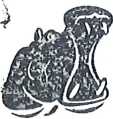 Chládek & Tintěra a. s.Nerudova 1022/16,412 01 LitoměřiceTel.: 416 741 663, FaX: 416 741669lč: 627 43 831, DIČ: Cl 627 43 881
WWW.eM.4l-78-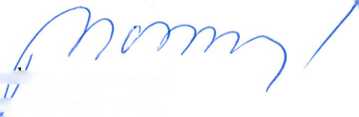 